ОТДЕЛ  ОБРАЗОВАНИЯ АДМИНИСТРАЦИИ ГОРОДА ЗЕЯАМУРСКАЯ ОБЛАСТЬ(ООА)П Р И К А З21.03.2018                                                                                                  №  89 - од                                                                г.ЗеяОб итогах городской  олимпиады обучающихся 4-х классов по русскому языку	В целях выявления наиболее способных детей для дальнейшей их поддержки, оказания посильной помощи в полном раскрытии их способностей, повышения интереса обучающихся начальных классов общеобразовательных школ города к изучению школьных предметов   20 марта 2018 года  в МОАУ СОШ № 1  проведена городская олимпиада обучающихся 4-х классов по русскому языку  (приложение № 1). В олимпиаде приняло участие 15 обучающихся из 5 школ города.	На основании оценочных листов жюрип р и к а з ы в а ю:1. Наградить дипломом отдела образования администрации города Зеи и памятным подарком призёров городской  олимпиады обучающихся 4-х классов по русскому языку:1 место -  Баранову Диану, ученицу 4 А  класса МОБУ Лицей, учитель Смирнова Ольга Поликарповна;2 место – Ляндау Анастасию, ученицу 4 Б класса МОАУ СОШ № 1, учитель Костина Ирина Георгиевна;3 место – Мойсаченко Владислава, ученика 4 А  класса МОБУ Лицей, учитель Смирнова Ольга Поликарповна;2. Вручить сертификат  отдела образования администрации города Зеи    участникам  городской  олимпиады обучающихся 4-х классов по русскому языку: - Селявко Кириллу, ученику 4 Б класса МОАУ СОШ № 1;- Беловой Ксении, ученице 4 Б класса МОАУ СОШ № 1;- Бочарникову Кириллу, ученику 4 А класса МОБУ ЦО;- Редькиной Елене, ученице 4 А класса МОБУ ЦО;- Марцинкевич Дарине, ученице 4 Б класса МОБУ ЦО;- Войтенко Анастасии, ученице 4 Б класса МОБУ Лицей;- Масловой Алине, ученице 4 А класса МОБУ СОШ № 4;- Будёхиной Иветте, ученице 4 А класса МОБУ СОШ № 4;- Тарасенко Владиславу, ученику 4 Б класса МОБУ СОШ № 4;- Соколовой Марии, ученице 4 А класса МОБУ СОШ № 5;- Терюхановой Еве, ученице 4 Б класса МОБУ СОШ № 5.- Щёголевой Алёне, ученице 4 Б класса МОБУ СОШ № 5.3. Наградить благодарственным письмом отдела образования администрации города Зеи педагогов, подготовивших призёров городской  олимпиады обучающихся 4-х классов по русскому языку:- Смирнову Ольгу Поликарповну, учителя начальных классов МОБУ Лицей;- Костину Ирину Георгиевну, учителя начальных классов МОАУ СОШ № 1.4.  Объявить благодарность за значительный вклад в проведение городской  олимпиады обучающихся 4-х классов по русскому языку в качестве члена жюри:- Ружицкой Вере Владимировне, заместителю директора по УВР МОАУ СОШ № 1;- Лукьяновой Ольге Петровне, учителю начальных классов МОБУ Лицей;- Микшиной Эльвире Валерьевне, учителю начальных классов МОБУ СОШ № 4;- Волошиной Анастасии Юрьевне, учителю начальных классов МОБУ СОШ № 5.	5. Наградить благодарственным письмом отдела образования администрации города Зеи за значительную помощь в подготовке и проведении городской  олимпиады обучающихся 4-х классов по русскому языку:- Маркович Ларису Владимировну, учителя начальных классов МОБУ Центр образования, руководителя городского методического объединения учителей начальных классов.	6.  Объявить благодарность  за создание оптимальных условий при проведении городской  олимпиады обучающихся 4-х классов по русскому языку:- Постных Лилии Викторовне, исполняющему обязанности директора МОАУ СОШ № 1;- Ружицкой Вере Владимировне, заместителю директора по УВР МОАУ СОШ № 1.	7. Рекомендовать руководителям общеобразовательных организаций:7.1. Поощрить педагогов, подготовивших победителей и призёров городской  олимпиады обучающихся 4-х классов по русскому языку. 7.2. Поощрить педагогов, принявших участие в качестве членов жюри в городской  олимпиады обучающихся 4-х классов по русскому языку. 	8.  Руководителям школьных методических объединений учителей начальных классов ознакомить с  итогами Олимпиады учителей начальных классов, спланировать работу по подготовке к городской  олимпиаде обучающихся 4-х классов по русскому языку 2018/2019 учебного года в соответствии с рекомендациями, данными в справке по итогам Олимпиады.9. Ответственность за исполнение данного приказа возложить на Е.Н.Ещенко, старшего методиста МКУ «ЦОБАУ г.Зеи».Начальника отдела                                                                О.В.Максимишина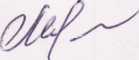 ВЕДОМОСТЬ РЕЗУЛЬТАТОВ ОЛИМПИАДНЫХ ЗАДАНИЙ ПО       РУССКОМУ ЯЗЫКУ№п/пФамилия, имяобучающегося, школаШифрЗад№ 12,5 б.Зад№ 27 б.Зад№ 36 б.Зад№ 43 б.Зад№ 54 б.Зад№ 68 б.Зад№ 72,5 б.Зад№ 88 б.Зад№ 95 б.Диктант«5»- 16 б.«4»- 11 б.«3»- 6 б.БаллыМакс.62 б.МестоФИО учителя1Селявко КириллМОАУ СОШ № 1 4 Б классКУ05,540342,52511379Костина Ирина Георгиевна2Белова КсенияМОАУ СОШ № 14 Б классПЮ0,54,53,53252,54,85636,810Костина Ирина Георгиевна3Ляндау АнастасияМОАУ СОШ № 14 Б классГШ1543242,57,851650,32 местоКостина Ирина Георгиевна4Бочарников КириллМОБУ ЦО4 А классНЫ06301,802,504,5623,814Жигулина Ольга Александровна5Редькина ЕленаМОБУ ЦО4 А классЕМ1,55101,582,53,45633,913Жигулина Ольга Александровна6МарцинкевичДаринаМОБУ ЦО4 Б классОФ0443202,56,811134,312Рослик Наталья Николаевна7Мойсаченко ВладиславМОБУ Лицей4 А классБЭ24,5431,822,564,51646,33 местоСмирнова Ольга Поликарповна8Баранова ДианаМОБУ Лицей4 А классЛЦ2643242,57,851551,31местоСмирнова Ольга Поликарповна9Войтенко АнастасияМОБУ Лицей4 Б классЗС1,5543222,57,851143,84Дудникова Елена Станиславовна№п/пФамилия, имяобучающегося, школаШифрЗад№ 12,5 б.Зад№ 27 б.Зад№ 36 б.Зад№ 43 б.Зад№ 54 б.Зад№ 68 б.Зад№ 72,5 б.Зад№ 86 б.Зад№ 95 б.Диктант«5»- 16 б.«4»- 11 б.«3»- 6 б.БаллыМакс.60 б.ПобедительПризерФИО учителя10Маслова АлинаМОБУ СОШ № 44 А классВЧ0,54,543222,5801642,55Грибанова Татьяна Анатольевна11Тарасенко  ВладиславМОБУ СОШ № 44 Б классЖТ2,55,543402,5251139,58Морякина Юлия Ивановна12Будёхина ИветтаМОБУ СОШ № 44 А классМЯ2,55,543202,5601641,56Грибанова Татьяна Анатольевна13Соколова МарияМОБУ СОШ № 54 А классДР0343222,5311636,511Кузьмина Елена Геннадьевна14Терюханова ЕваМОБУ СОШ № 54 Б классАХ0,5643412,544,51140,57Подгорная Ольга Николаевна15ЩеголеваАлёнаМОБУ СОШ № 54 Б классИЩ0,56,540402,53,80122,315Подгорная Ольга Николаевна